让读书成为习惯，让书香伴我成长 ---记七年级“好书共赏”活动 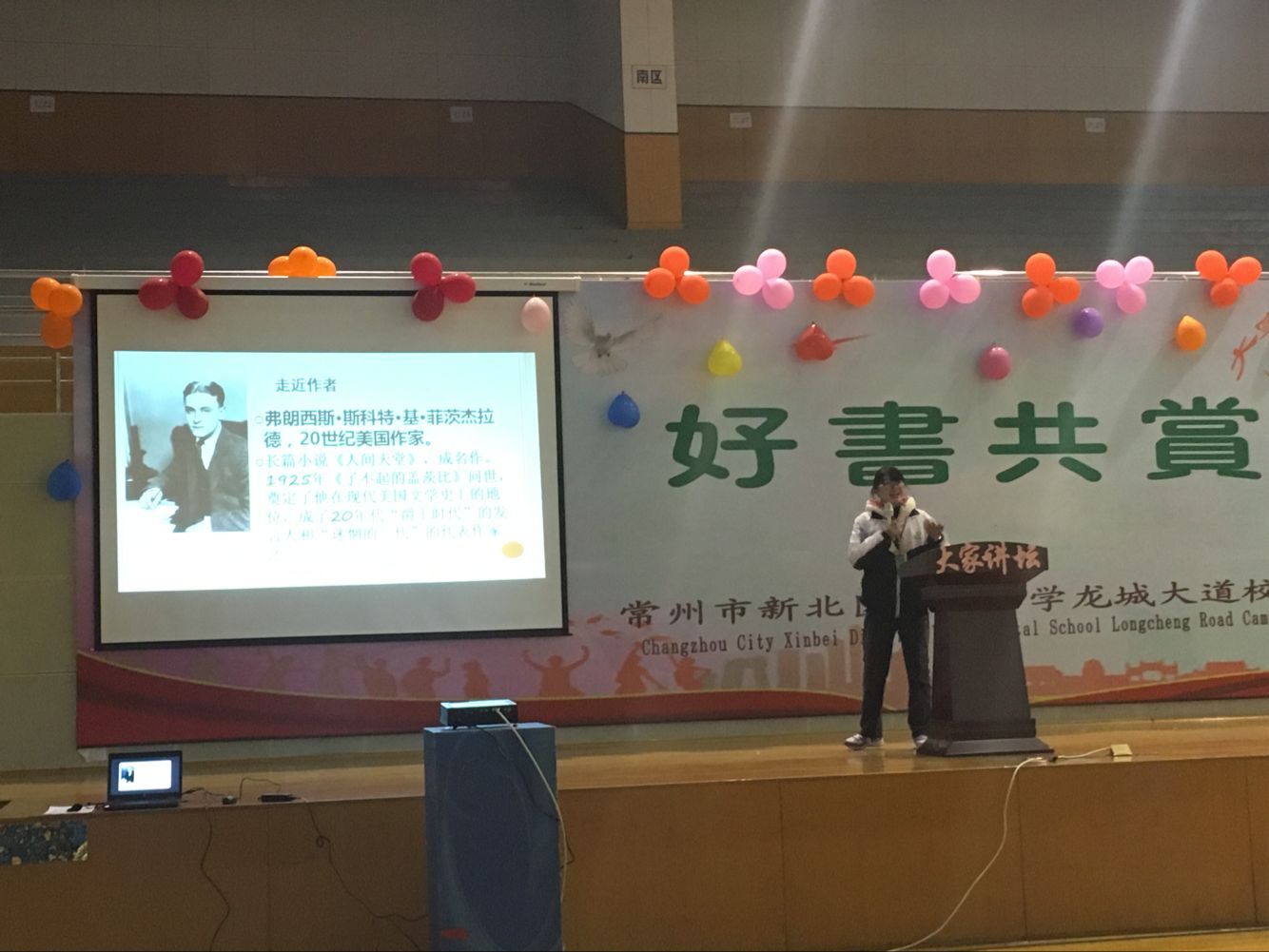 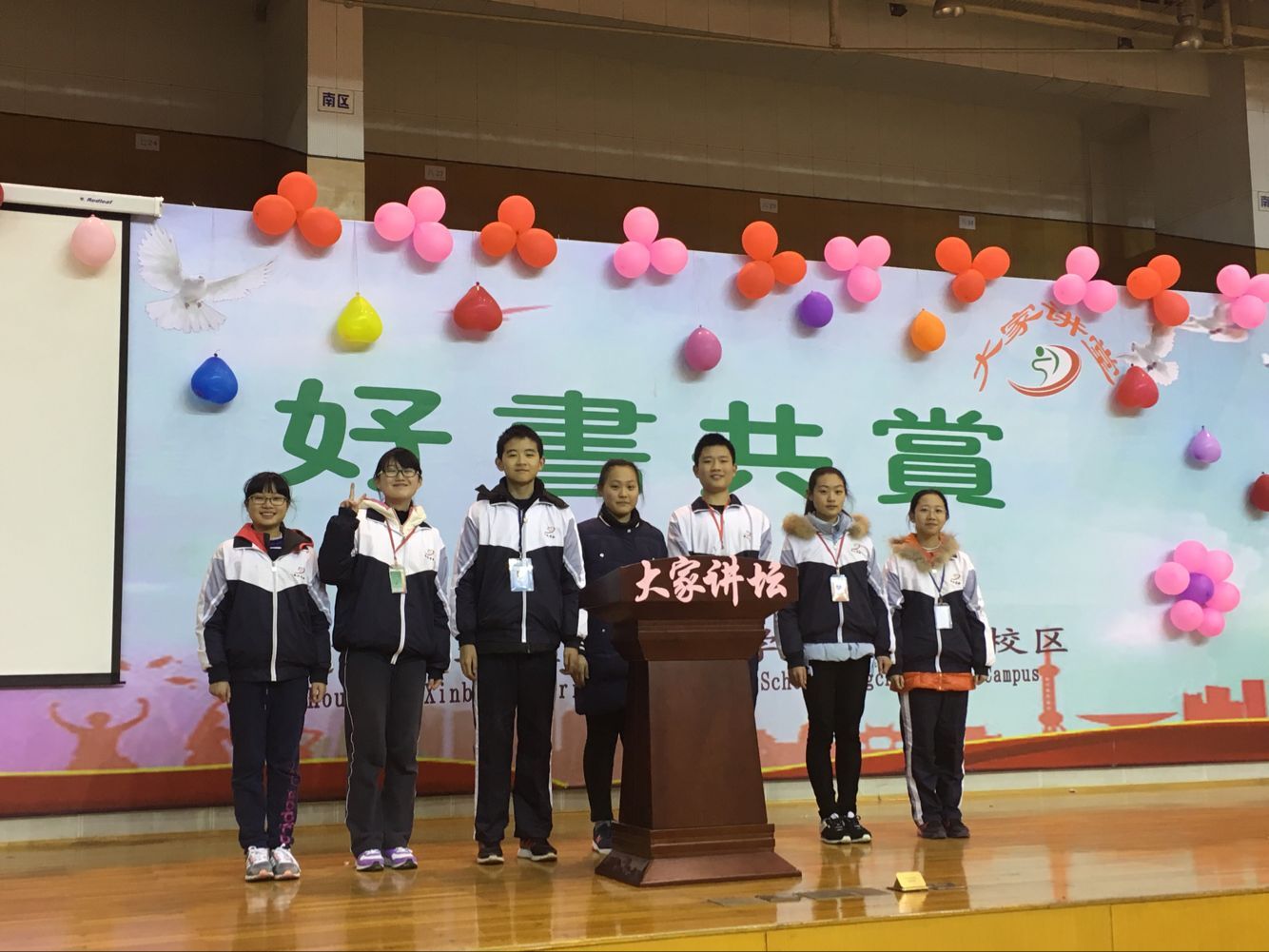 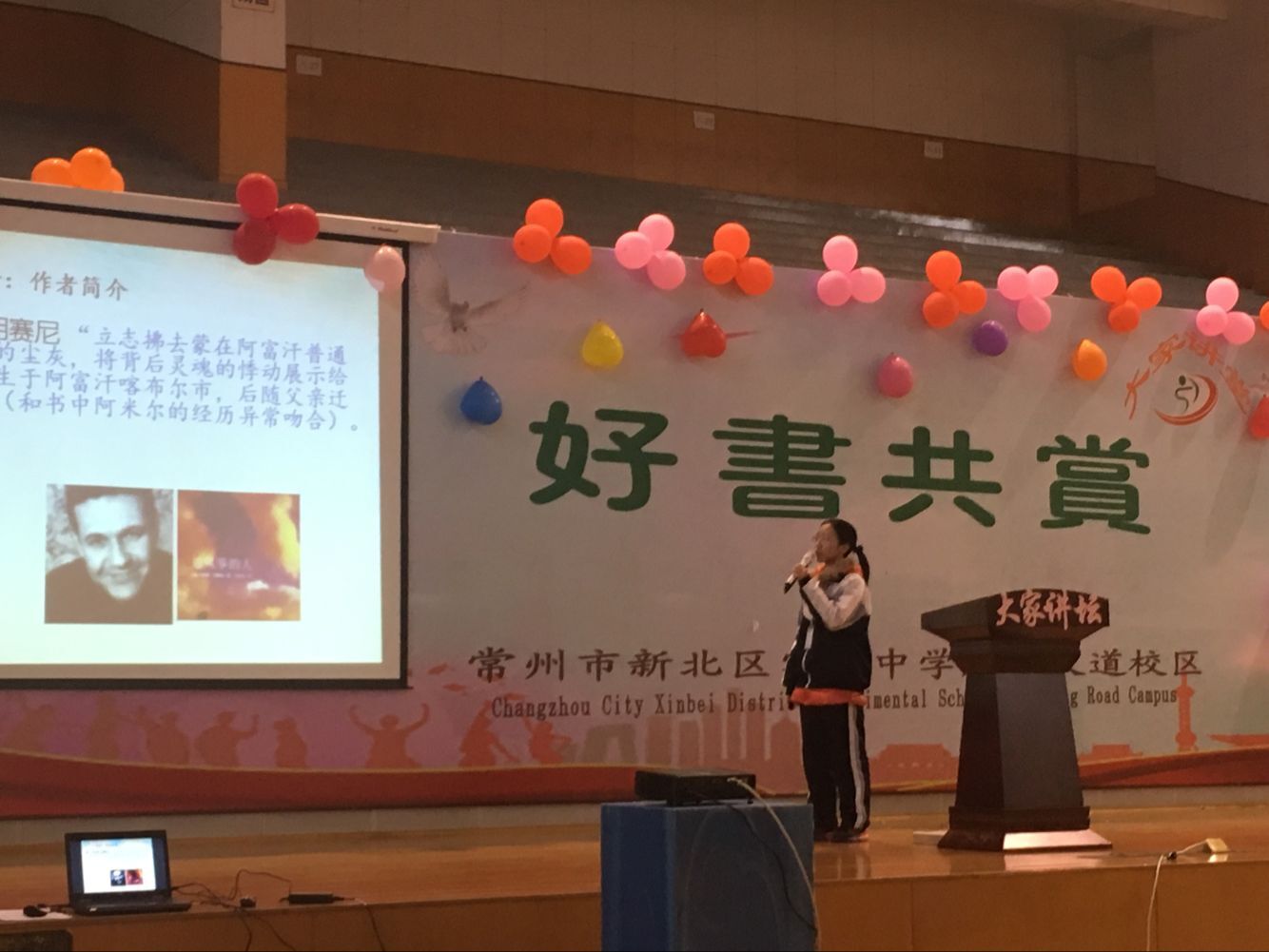 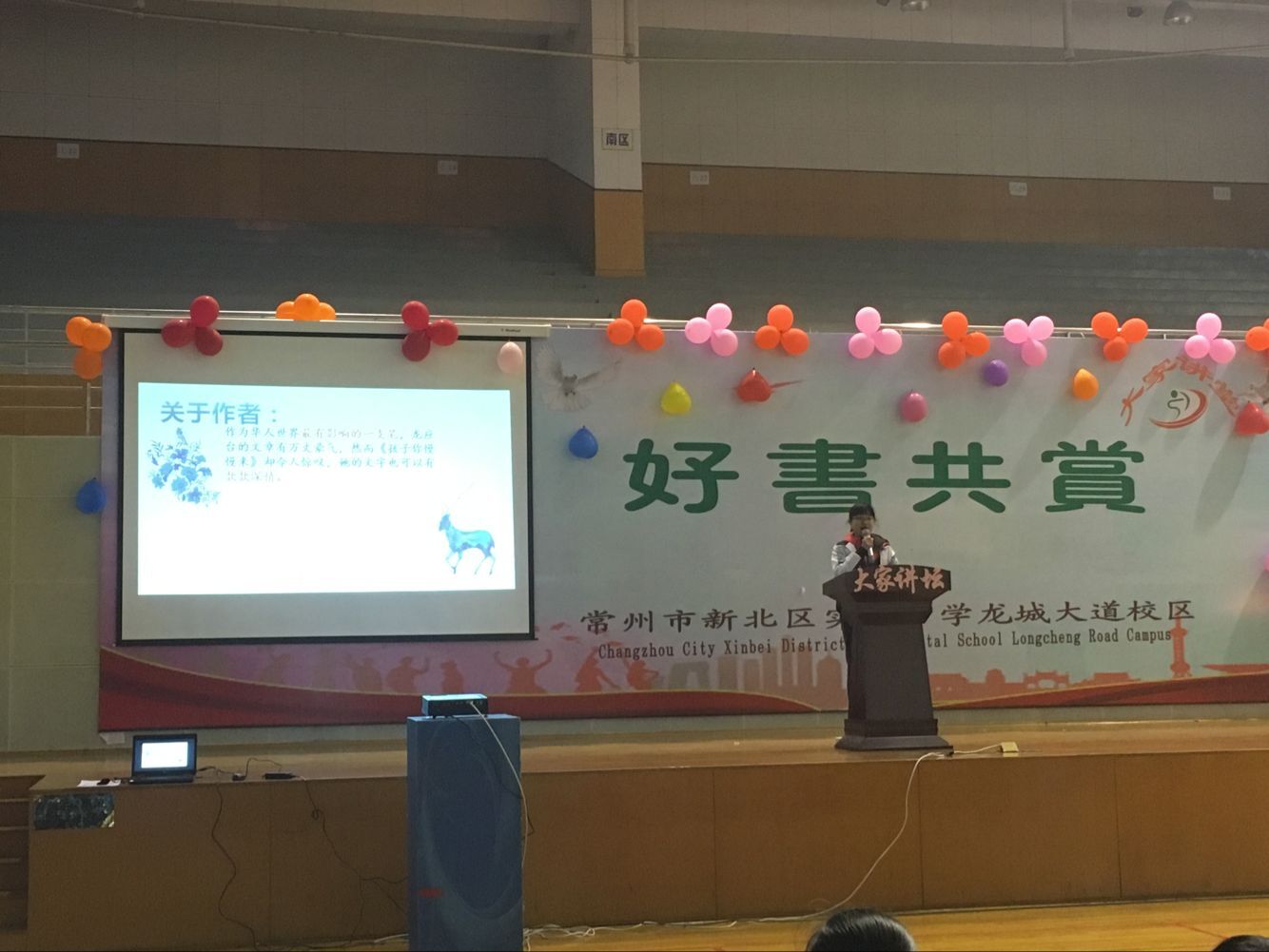 